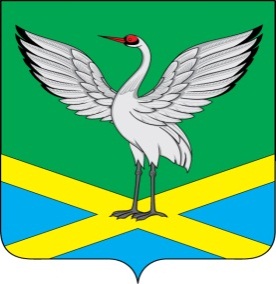 Совет городского поселения «Забайкальское»муниципального района «Забайкальский район»IV-го созываРЕШЕНИЕот « 25 » ноября 2016 г.                                                       	 		 № 19пгт. ЗабайкальскОб особенностях составления и утверждения проекта решения Совета городского поселения «Забайкальское» муниципального района "Забайкальский район" "Об утверждении бюджета городского поселения «Забайкальское»  на 2017 год и плановый период 2018 и 2019 годов", о внесении изменении в решение Совета городского поселения «Забайкальское» муниципального района "Забайкальский район" от 24 апреля 2014 года № 74«Об утверждении Положения «О бюджетном процессе в городском поселении «Забайкальское» муниципального района «Забайкальский район»На основании Закона Забайкальского края Российской Федерации от 10.10.2016 г. № 1371-ЗЗК "Об особенностях составления и утверждения проекта бюджета Забайкальского края и проекта бюджета территориального государственного внебюджетного фонда обязательного медицинского страхования на 2017 год и плановый период 2018 и 2019 годов, руководствуясь ст.26 Устава городского поселения «Забайкальское» муниципального района «Забайкальский район», Совет городского поселения «Забайкальское» решил: 1.   Приостановить до 1 января 2017 года:действие статьи 43.1, абзац 1 статьи 43.2, 44.1,  абзац 1 статьи 44.2, 44.5 Положения «О бюджетном процессе в городском поселении «Забайкальское».2.  Установить, что в 2016 году:Администрация городского поселения "Забайкальское" вносит на рассмотрение в представительный орган поселения проект решения о бюджете поселения на 2017 год и плановый период 2018 и 2019 годов не позднее 01 декабря 2016 года;Совет городского поселения «Забайкальское» с участием администрации городского поселения «Забайкальское» по проекту решения о местном бюджете, проводит публичные слушания в течение десяти дней со дня внесения в представительный орган поселения проекта решения о местном бюджете;В течение 5 дней со дня внесения  проекта решения о бюджете городского поселения «Забайкальское» на очередной финансовый год Глава городского поселения «Забайкальское» направляет его в комиссию по финансово-экономическим вопросам Совета  городского поселения «Забайкальское»,  для проведения проверки;Комиссия по финансово-экономическим вопросам Совета городского поселения «Забайкальское» в недельный срок подготавливает заключение о проекте решения о бюджете с указанием недостатков данного проекта в случае их выявления;В  недельный срок с момента направления проекта решения о бюджете городского поселения «Забайкальское» депутатам, проект решения о бюджете городского поселения «Забайкальское» принимается окончательно.Официально   опубликовать   Решение   в   информационном вестнике «Вести Забайкальска».Настоящее    Решение    вступает    в    силу    после    официального 		опубликования.Глава городского поселения«Забайкальское»                                                                             О.Г. Ермолин